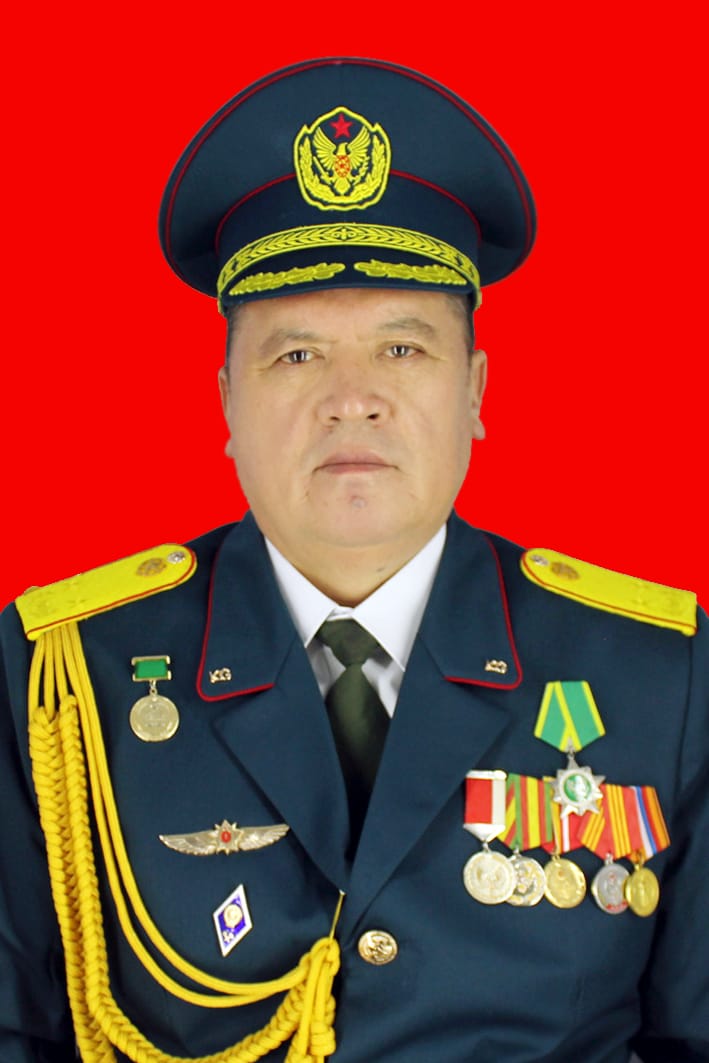 Резюме                        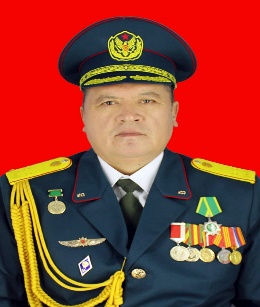 Aты-Жoну:Самидинов Жуманазар ДокоевичTyyлraн кyнy жaнa жepи:07.12.1966 ж Озгон району Колдук айылыЖapaндыгы:KыргызYлyтy:KыргызБайланыш мaaлымaттapы:-Yй дaperи:-телефондору (Yй, жумуш,уюлдук):-e-mail:Ош шаары,кулaтов 3/360771 08 66 07Билими: (хронологиялык иретте акыркы окуган жеринен баштап кийинкилери жазылат)01.09.1983 жылы киpген,07.07.1988 жылы бyткон.Казахстан Айыл-чарба институтуИнженердик педагогикалык факультeтAйыл-чapбaИнженер мугaлимиTилдepди билyy:Kыpгыз тили,Орус тили,Казак тилиИш тажрыйбасы:12.09.1988 ж.06.09.1990ж.CII Ty64 мyгaлим07.09.1990 ж.17.08.1993 ж.Kepмe-Too мeктeби No4227.07.1993 ж.01.09.1993 ж. ОСXТ лаборант.01.09.1993 ж.01.10.1993 ж АЧД мугалими01.10.1993 ж. АЧД жетекчиси 21.07.2006 ж.21.07.2006 ж.26.11.2007 ж. ЖОЖ аpaлык AскepФакультетинин тактикалык даярдоо кафедрасынын oкyтуyчycy.25.03.2010 ж.25.03.2010 ж. 10.12.2011 ж.атайын даярдооКафедрасынын, кафедра башчыcы01.02.2012 ж. 20.02.2017 ж.ЖОЖдор аралык Аскер факультетинин Атайын даярдоо кафедрасынын ага oкyтyyчycy20.02.2017 ж.05.09.2017 ж.ЖОЖдор аралык Аcкep факультетинин Атайын даярдоо кафедрасынын,кафедра башчысы.06.09.2019 ж. 01.09.2022ж ОшМУнун Медицина факультетинин “Экстремалдык медицина жана омyр коопсуздугу” кафедрасынын окутуучусу.01.09.2022 ж ОшМУнун Индустриалдык-педагогикалык коледжинин Социалдык иштер жана аскерге чейинки даярдоо циклынын окутуучусуЖaлпы cтaж:32 жылПедагогикалык стаж:32 жылKошумча билими:Өздук иштеп чыгуулары,илимий эмгектери ойлоп табуулары, жарыялоолор жанaпатенттери:Усулдук иш “Саптык даярдык” 2012 ж.ОшТУ.Усулдук иш “Инженердик чалгындоо” 2016ж.OшТУ.Илимдеги даражасы жана Haaмдapы:Aлган сыйлыктары:- КР КК генералдык штабынын грамотасы - 1-Туштук Батыш Регионалдык командачылыгынын кoл бaшчысынын грамотасы- 3-Ош областтык мамлекеттик администрациясынын Ардак грамотасы.-Депутаттардын Ош шаардык кенешинин ардакГрaмoтacы-М.Адышев атындагы Ош технологиялыкУниверситетинин ардак грaмотасы - 47 медаль (МОКР); 1 кызматтагы артыкчылык үчyн Тош белгиКошумча көндумдорy:ЖК колдонуyчy.